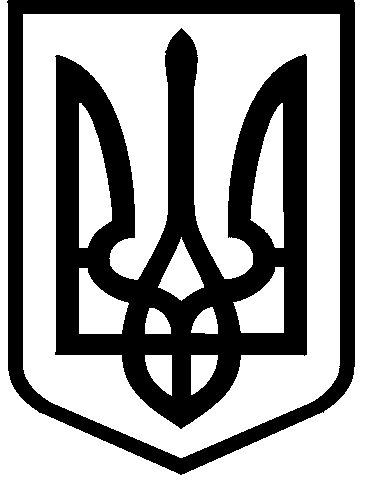 КИЇВСЬКА МІСЬКА РАДАІХ СКЛИКАННЯПОСТІЙНА КОМІСІЯ З ПИТАНЬ РЕГУЛЯТОРНОЇ ПОЛІТИКИ01044, м. Київ, вул. Хрещатик, 36, каб. 1012                                                                    тел./факс: (044) 202-70-52Протокол № 1/6засідання постійної комісії Київської міської радиз питань регуляторної політики від 24.01.2022ПОРЯДОК ДЕННИЙзасідання постійної комісії Київської міської ради з питань регуляторної політики (далі - Постійна комісія)Розділ 1. Розгляд проєктів  рішень, регуляторних актів та звернень Державної регуляторної служби України.1.1. Про розгляд проєкту рішення «Про внесення змін у додаток до рішення Київської міської ради від 02.12.2021 № 3674/3715 «Про затвердження плану діяльності Київської міської ради з підготовки проєктів регуляторних актів на 2022 рік».Доповідачі: - голова постійної комісії Київської міської ради з питань регуляторної політики  Кириленко Ігор Іванович;директор департаменту транспортної інфраструктури виконавчого органу Київської міської ради (Київської міської державної адміністрації) Кандибор Руслан Васильович.1.2. Про розгляд листа постійної комісії Київської міської ради з питань культури, туризму та суспільних комунікацій щодо наявності ознак регуляторного акта проєкту рішення Київської міської ради «Про внесення змін до Порядку організації та проведення недержавних масових заходів релігійного, культурно-просвітницького, спортивного, видовищного та іншого характеру в місті Києві» (доручення заступника міського голови – секретаря Київської міської ради В.Бондаренка від 20.07.2021 № 08/231-2577/ПР).Доповідачі: -  голова постійної комісії Київської міської ради з питань регуляторної політики Кириленко Ігор Іванович;голова постійної комісії Київської міської ради з питань культури, туризму та суспільних комунікацій  Муха Вікторія Вячеславівна;депутатка Київської міської ради  Михайлова Аліна Артурівна.1.3. Про затвердження реєстру (діючих з 2011 року) регуляторних актів Київської міської ради станом на 01.01.2022 року. Доповідач: виконуючий обов’язки директора департаменту промисловості та розвитку підприємництва виконавчого органу Київської міської ради (Київської міської державної адміністрації) Костіков Володимир Володимирович.1.4. Про затвердження графіка відстежень результативності регуляторних актів Київської міської ради  (діючих з 2011 року) на 2022 рік.Доповідач: виконуючий обов’язки директора департаменту промисловості та розвитку підприємництва виконавчого органу Київської міської ради (Київської міської державної адміністрації) Костіков Володимир Володимирович.1.5.  Про затвердження Плану роботи постійної комісії Київської міської ради з питань регуляторної політики на 2022 рік. Доповідач: голова постійної комісії Київської міської ради з питань регуляторної політики  Кириленко Ігор Іванович.1.6.  Про розгляд звіту про роботу постійної комісії Київської міської ради з питань регуляторної політики за 2021 рік. Доповідач: голова постійної комісії Київської міської ради з питань регуляторної політики  Кириленко Ігор Іванович.Розділ 2. Розгляд звітів про відстеження результативності регуляторних актів 2.1. Про розгляд звіту про періодичне відстеження результативності регуляторного акта - рішення Київської міської ради від 27 жовтня 2011 року 
№ 384/6600 «Про затвердження Порядку видалення зелених насаджень на території міста Києва».Доповідач: начальник управління екології та природних ресурсів виконавчого органу Київської міської ради (Київської міської державної адміністрації) Возний Олександр Іванович.Розділ 3. Різне. Інформація  до відомаСЛУХАЛИ: Кириленка І.І., головуючого на засіданні Постійної комісії, який запропонував членам комісії, відповідно до статті 8 Регламенту Київської міської ради  щодо недопущення конфлікту інтересів, заявити про наявність реального чи потенційного  конфлікту інтересів при розгляді питань порядку денного.СЛУХАЛИ: Кириленка І.І., головуючого на засіданні Постійної комісії, який запропонував членам комісії взяти за основу порядок денний із 7 питань від 24.01.2022.ВИРІШИЛИ: 1. Прийняти за основу порядок денний із 7 питань засідання Постійної комісії від 24.01.2022.ГОЛОСУВАЛИ: «за» – 2, «проти» – немає, «утрималось» – немає, 
        «не голосували» – немає.Рішення прийнято.СЛУХАЛИ: Кириленка І.І., головуючого на засіданні Постійної комісії, щодо прийняття в цілому порядку денного із 7 питань засідання Постійної комісії 
від 24.01.2022.ВИРІШИЛИ: 1. Прийняти в цілому порядок денний із 7 питань засідання Постійної комісії від 24.01.2022.ГОЛОСУВАЛИ: «за» – 2, «проти» – немає, «утрималось» – немає, 
        «не голосували» – немає.Рішення прийнято.Розгляд (обговорення) питань порядку денного:Розділ 1. Розгляд проєктів  рішень, регуляторних актів та звернень Державної регуляторної служби України.Питання 1.1.  Про розгляд проєкту рішення «Про внесення змін у додаток до рішення Київської міської ради від 02.12.2021 № 3674/3715 «Про затвердження плану діяльності Київської міської ради з підготовки проєктів регуляторних актів на 2022 рік».СЛУХАЛИ: Кириленка І.І., головуючого на засіданні Постійної комісії, який зазначив, що відповідно до пропозицій департаменту транспортної інфраструктури виконавчого орану Київської міської ради (Київської міської державної адміністрації) (реєстраційний номер 37445/33 від 03.12.2021) підготовча група підготувала проєкт рішення Київської міської ради «Про внесення змін у додаток до рішення Київської міської ради від 02.12.2021 № 3674/3715 «Про затвердження Плану діяльності Київської міської ради з підготовки проєктів регуляторних актів на 2022 рік», доповнивши додаток до рішення Київської міської ради від 02.12.2021 № 3674/3715 «Про затвердження Плану діяльності Київської міської ради з підготовки проєктів регуляторних актів на 2022 рік» позицією 40 (Проєкт рішення Київської міської ради «Про затвердження Порядку розміщення технічних засобів регулювання дорожнього руху на території міста Києва») з указанням мети, строків та відповідальних розробників. Цей проєкт рішення був надісланий членам комісії завчасно.Головуючий запропонував підтримати проєкт рішення Київської міської ради «Про внесення змін у додаток до рішення Київської міської ради від 02.12.2021 
№ 3674/3715 «Про затвердження Плану діяльності Київської міської ради з підготовки проєктів регуляторних актів на 2022 рік». Надав слово доповідачу.ВИСТУПИВ: Сасін В.В.ВИРІШИЛИ:1. Підтримати проєкт рішення Київської міської ради «Про внесення змін у додаток до рішення Київської міської ради від 02.12.2021 № 3674/3715 «Про затвердження Плану діяльності Київської міської ради з підготовки проєктів регуляторних актів на 2022 рік» та подати на розгляд чергового пленарного засідання сесії Київської міської ради. ГОЛОСУВАЛИ: «за» – 2, «проти» – немає, «утрималось» – немає, 
«не голосували» – немає.Рішення прийнято.Питання 1.2. Про розгляд листа постійної комісії Київської міської ради з питань культури, туризму та суспільних комунікацій щодо наявності ознак регуляторного акта проєкту рішення Київської міської ради «Про внесення змін до Порядку організації та проведення недержавних масових заходів релігійного, культурно-просвітницького, спортивного, видовищного та іншого характеру в місті Києві» (доручення заступника міського голови – секретаря Київської міської ради В.Бондаренка від 20.07.2021 № 08/231-2577/ПР). СЛУХАЛИ: Кириленка І.І., головуючого на засіданні Постійної комісії, який зазначив, що на виконання рішення постійної комісії Київської міської ради з питань культури, туризму та суспільних комунікацій на розгляд до Постійної комісії надійшов лист стосовно наявності ознак регуляторного акта проєкту рішення Київської міської ради «Про внесення змін до Порядку організації та проведення недержавних масових заходів релігійного, культурно-просвітницького, спортивного, видовищного та іншого характеру в місті Києві» (доручення заступника міського голови – секретаря Київської міської ради В. Бондаренка від 20.07.2021 
№ 08/231-2577/ПР).Головуючий на засіданні Постійної комісії зауважив, що суб’єктом подання цього проєкту рішення є депутатка Київської міської ради Аліна Михайлова.Кириленко І.І. наголосив, що після аналізу цього проєкту рішення на предмет встановлення, визначення чи скасування ним норм права, виявлення сфери застосування, визначення спрямування документа або окремих його положень на правове регулювання господарських відносин, Постійна комісія дійшла  висновку,  що цей проєкт рішення має ознаки регуляторного акта. Голова комісії зазначив, що пунктом 2.7. проєкту рішення його розробник встановлює норму права для невизначеного кола осіб щодо використання культурного продукту в будь-яких формах на території міста Києва, а у пункті 5.1. розробник спрямовує документ на правове регулювання господарських відносин  між регуляторними органами або іншими органами державної влади та суб’єктами господарювання шляхом забезпечення перекладу масового заходу державною мовою за допомогою субтитрів, звукового, синхронного, послідовного перекладу чи в інший спосіб без визначення відповідного механізму для здійснення таких дій.Голова комісії наголосив на тому, що цей проєкт рішення має ознаки регуляторного акта і поданий на розгляд Київської міської ради з порушенням вимог статей 7, 9, 13 Закону України «Про засади державної регуляторної політики у сфері господарської діяльності» та статті 45 Регламенту Київської міської ради.    Проєкт рішення був наданий членам Постійної комісії для  ознайомлення. Головуючий надав слово доповідачу.ВИРІШИЛИ: 1. Підготовчій групі (Валентині Антонюк  та Олені Єрмолаєвій) підготувати та направити висновки відповідальної постійної комісії профільній постійній комісії Київської міської ради з питань культури, туризму та суспільних комунікацій.ГОЛОСУВАЛИ: «за» – 2, «проти» – немає, «утрималось» – немає, 
        «не голосували» – немає.Рішення прийнято.Питання 1.3. Про затвердження реєстру (діючих з 2011 року) регуляторних актів Київської міської ради станом на 01.01.2022 року.СЛУХАЛИ: Кириленка І.І., головуючого на засіданні Постійної комісії, який зазначив, що до Постійної комісії  надійшов на розгляд та затвердження проєкт реєстру (діючих з 2011 року) регуляторних актів Київської міської ради станом на 01.01.2022.  Інформація надана членам Постійної комісії для ознайомлення. Головуючий надав слово доповідачу.ВИСТУПИВ: Костіков В.В.ВИРІШИЛИ: 1. Затвердити реєстр (діючих з 2011 року) регуляторних актів Київської міської ради станом на 01.01.2022 рік.Доручити Департаменту промисловості та розвитку підприємництва оприлюднити затверджений реєстр (діючих з 2011 року) регуляторних актів Київської міської ради станом на 01.01.2022 рік на офіційному вебсайті Київської міської влади. Доручити Департаменту промисловості та розвитку підприємництва підготувати відповідний проєкт реєстру (діючих з 2011 року) регуляторних актів Київської міської ради станом на 01.01.2023 та подати на розгляд Постійної комісії.ГОЛОСУВАЛИ: «за» – 2, «проти» – немає, «утрималось» – немає, 
«не голосували» – немає.Рішення прийнято.Питання 1.4. Про затвердження графіка відстежень результативності регуляторних актів Київської міської ради  (діючих з 2011 року) на 2022 рік.СЛУХАЛИ: Кириленка І.І., головуючого на засіданні Постійної комісії, який зазначив, що до постійної комісії  надійшов на розгляд та затвердження графік відстежень результативності регуляторних актів Київської міської ради  (діючих з 2011 року) на 2022 рік.  Інформація надана членам Постійної комісії для ознайомлення. Головуючий надав слово доповідачу.ВИСТУПИВ: Костіков В.В.В обговоренні взяли участь: Кириленко І.І., Баган А.О.ВИРІШИЛИ: Затвердити  графік відстеження результативності регуляторних актів Київської міської ради  (діючих з 2011 року) на 2022 рік.Підготувати та направити звернення до Київського міського голови 
Кличка В.В. з проханням доручити виконавчому органу Київської міської ради (Київській міській державній адміністрації) підготувати та надати в Постійну комісію відповідно до графіка інформацію щодо повторного та періодичного відстеження прийнятих регуляторних актів міської влади, а також щодо базового відстеження при розгляді проєктів регуляторних актів.Доручити Департаменту промисловості та розвитку підприємництва здійснювати контроль виконання графіка відстежень результативності регуляторних актів Київської міської ради  (діючих з 2011 року) на 2022 рік (забезпечувати підготовку відповідних звернень до відповідальних розробників стосовно тих регуляторних актів, по яких надійшов строк виконання заходів з відстеження результативності), у тому числі і оприлюднення відповідних звітів.Доручити Департаменту промисловості та розвитку підприємництва оприлюднити затверджений  графік відстеження результативності регуляторних актів Київської міської ради  (діючих з 2011 року) на 2022 рік на офіційному вебсайті Київської міської влади.Доручити Департаменту промисловості та розвитку підприємництва підготувати відповідний проєкт графіка відстеження результативності регуляторних актів Київської міської ради  (діючих з 2011 року) на 2023 рік та подати на розгляд Постійної комісії.ГОЛОСУВАЛИ: «за» – 2, «проти» – немає, «утрималось» – немає, 
        «не голосували» – немає.Рішення прийнято.Питання 1.5. Про затвердження Плану роботи постійної комісії Київської міської ради з питань регуляторної політики на 2022 рік. СЛУХАЛИ: Кириленка І.І., головуючого на засіданні Постійної комісії, який зазначив, що відповідно до розпорядження Київського міського голови від 06.12.2021 № 1124 «Про організаційні заходи щодо підготовки плану роботи Київської міської ради на 2022 рік» та на підставі пропозицій  Департаменту промисловості та розвитку підприємництва Постійна комісія підготувала проєкт  плану роботи постійної комісії Київської міської ради з питань регуляторної політики на 2022 рік. Проєкт плану був направлений членам Постійної комісії на розгляд та для надання пропозицій.В обговоренні взяли участь: Кириленко І.І., Шпак І.В.ВИРІШИЛИ: 1. Затвердити план роботи постійної комісії Київської міської ради з питань регуляторної політики на 2022 рік та оприлюднити  його на офіційному вебсайті Київської міської влади.ГОЛОСУВАЛИ: «за» – 2, «проти» – немає, «утрималось» – немає, 
        «не голосували» – немає.Рішення прийнято.Питання 1.6. Про розгляд звіту про роботу постійної комісії Київської міської ради з питань регуляторної політики за 2021 рік.СЛУХАЛИ: Кириленка І.І., головуючого на засіданні Постійної комісії, який зазначив, що на виконання Закону України «Про місцеве самоврядування в Україні» та відповідно до Положення про постійні комісії Київської міської ради, затвердженого рішенням Київської міської ради від 19.06.2014 № 9/9, підготовча група  підготувала звіт про роботу постійної комісії Київської міської ради з питань регуляторної політики за 2021 рік. Звіт був направлений членам Постійної комісії на ознайомлення.В обговоренні взяли участь: Кириленко І.І., Шпак І.В.ВИРІШИЛИ: 1. Взяти до відома звіт про роботу постійної комісії Київської міської ради з питань регуляторної політики за 2021 рік.ГОЛОСУВАЛИ: «за» – 2, «проти» – немає, «утрималось» – немає, 
        «не голосували» – немає.Рішення прийнято.Розділ 2. Розгляд звітів про відстеження результативності регуляторних актів Питання 2.1.  Про розгляд звіту про періодичне відстеження результативності регуляторного акта - рішення Київської міської ради від 27 жовтня 2011 року 
№ 384/6600 «Про затвердження Порядку видалення зелених насаджень на території міста Києва».СЛУХАЛИ: Кириленка І.І., головуючого на засіданні Постійної комісії, який зазначив, що до Постійної комісії надійшов на розгляд та затвердження звіт про  періодичне відстеження результативності регуляторного акта - рішення Київської міської ради від 27 жовтня 2011 року № 384/6600 «Про затвердження Порядку видалення зелених насаджень на території міста Києва». Цей звіт підготовлений відповідно до Методики результативності регуляторних актів, затвердженої постановою Кабінету Міністрів України від 11.03.2004 № 308. Голова комісії зазначив, що для відстеження результативності цього регуляторного акта було застосовано статистичний метод та здійснювалось відстеження у листопаді 2021 року шляхом аналізу статистичної інформації, отриманої від КО «Київзеленбуд». За даними звіту розмір надходжень до бюджету м. Києва у 2021 році – 45 527 146,76 грн; розмір надходжень до бюджету знизився на 25 % у порівнянні з 2018 роком, тому ступінь досягнення визначених цілей є низьким, результат реалізації положень має динаміку до зниження.Голова комісії зауважив, що до Плану діяльності Київської міської ради з підготовки проєктів регуляторних актів на 2022 рік, затвердженого рішенням Київської міської ради від 02.12.2021 № 3674/3715, а саме: позицією 17 - включений проєкт рішення Київської міської ради  «Про внесення змін рішення Київської міської ради від 27 жовтня 2011 року № 384/6600 «Про затвердження Порядку видалення зелених насаджень на території міста Києва». Звіт був наданий членам Постійної комісії для  ознайомлення. Головуючий запропонував надати слово доповідачу.ВИСТУПИВ: Бахмат Ю.О.ВИРІШИЛИ: 1. Звіт Управління екології та природних ресурсів про періодичне відстеження результативності регуляторного акта - рішення Київської міської ради від 27 жовтня 2011 року № 384/6600 «Про затвердження Порядку видалення зелених насаджень на території міста Києва» взяти до відома.2.  Доручити Управлінню екології та природних ресурсів здійснити перегляд регуляторного акта -  рішення  Київської міської ради від 27 жовтня 2011 року 
№ 384/6600 «Про затвердження Порядку видалення зелених насаджень на території міста Києва», а саме: внести зміни до рішення Київської міської ради від 27 жовтня 2011 року № 384/6600 «Про затвердження Порядку видалення зелених насаджень на території міста Києва» або визнати таким, що втратило чинність і  підготувати відповідний новий проєкт рішення та подати на розгляд Київської міської ради.3. Рішення Постійної комісії направити Департаменту промисловості та розвитку підприємництва для висвітлення на офіційному вебсайті Київської міської влади.ГОЛОСУВАЛИ: «за» – 2, «проти» – немає, «утрималось» – немає, 
        «не голосували» – немає.Рішення прийнято.Голова постійної комісії                                       	      Ігор КИРИЛЕНКОСекретар постійної комісії                         	      Ігор ШПАКМісце проведення:Місце проведення:Київська міська рада, м. Київ, вул. Хрещатик, 36,10-й поверх, к. 1017 о 14-30 год.Київська міська рада, м. Київ, вул. Хрещатик, 36,10-й поверх, к. 1017 о 14-30 год.Склад комісії:Склад комісії:3 депутати Київської міської ради.3 депутати Київської міської ради.Присутні: 2 депутати Київської міської радиПрисутні: 2 депутати Київської міської радиПрисутні: 2 депутати Київської міської радиПрисутні: 2 депутати Київської міської радиКириленко І.І.  Кириленко І.І.  –  голова постійної комісії;–  голова постійної комісії;Шпак І.В.Шпак І.В.–  секретар постійної комісії.–  секретар постійної комісії.Відсутня  1 депутатка Київської міської радиВідсутня  1 депутатка Київської міської радиВідсутня  1 депутатка Київської міської радиВідсутня  1 депутатка Київської міської радиВеремеєнко О.Л.ЗАПРОШЕНІ:Веремеєнко О.Л.ЗАПРОШЕНІ:–  заступник голови постійної комісії.–  заступник голови постійної комісії.Костіков В.В.– в.о. директора департаменту промисловості та розвитку підприємництва виконавчого органу Київської міської ради (Київської міської державної адміністрації);– в.о. директора департаменту промисловості та розвитку підприємництва виконавчого органу Київської міської ради (Київської міської державної адміністрації);Баган А.О.– заступник директора департаменту промисловості та розвитку підприємництва виконавчого органу Київської міської ради (Київської міської державної адміністрації);– заступник директора департаменту промисловості та розвитку підприємництва виконавчого органу Київської міської ради (Київської міської державної адміністрації);Любінська І.С.– начальник відділу з питань регуляторної політики та дерегуляції департаменту промисловості та розвитку підприємництва виконавчого органу Київської міської ради (Київської міської державної адміністрації);– начальник відділу з питань регуляторної політики та дерегуляції департаменту промисловості та розвитку підприємництва виконавчого органу Київської міської ради (Київської міської державної адміністрації);Бахмат Ю.О.– заступник начальника управління екології та природних ресурсів виконавчого органу Київської міської ради (Київської міської державної адміністрації);– заступник начальника управління екології та природних ресурсів виконавчого органу Київської міської ради (Київської міської державної адміністрації);Черній В.Д.– директор комунального підприємства «Центр організації дорожнього руху»;– директор комунального підприємства «Центр організації дорожнього руху»;Сасін В.В.– заступник директора департаменту транспортної інфраструктури виконавчого органу Київської міської ради (Київської міської державної адміністрації).– заступник директора департаменту транспортної інфраструктури виконавчого органу Київської міської ради (Київської міської державної адміністрації).